Контрольно-измерительные материалы для замера умений моделировать 1. Описание конкурсного испытанияНаименование испытания: «Необычное место для сидения»Категория участников: учащиеся 5-6 классаОбъект оценивания: действующая модель сидения Из предложенного вам набора (1 коробок спичек, 1 лист бумаги, брусок пластилина) создайте модель необычного сидения.  Модель должна соответствовать идее, заявленной в патенте, быть  оригинальной, устойчивой и  прочной.  Максимальное время выполнения работы - 1 час.КритерииАмериканские горки 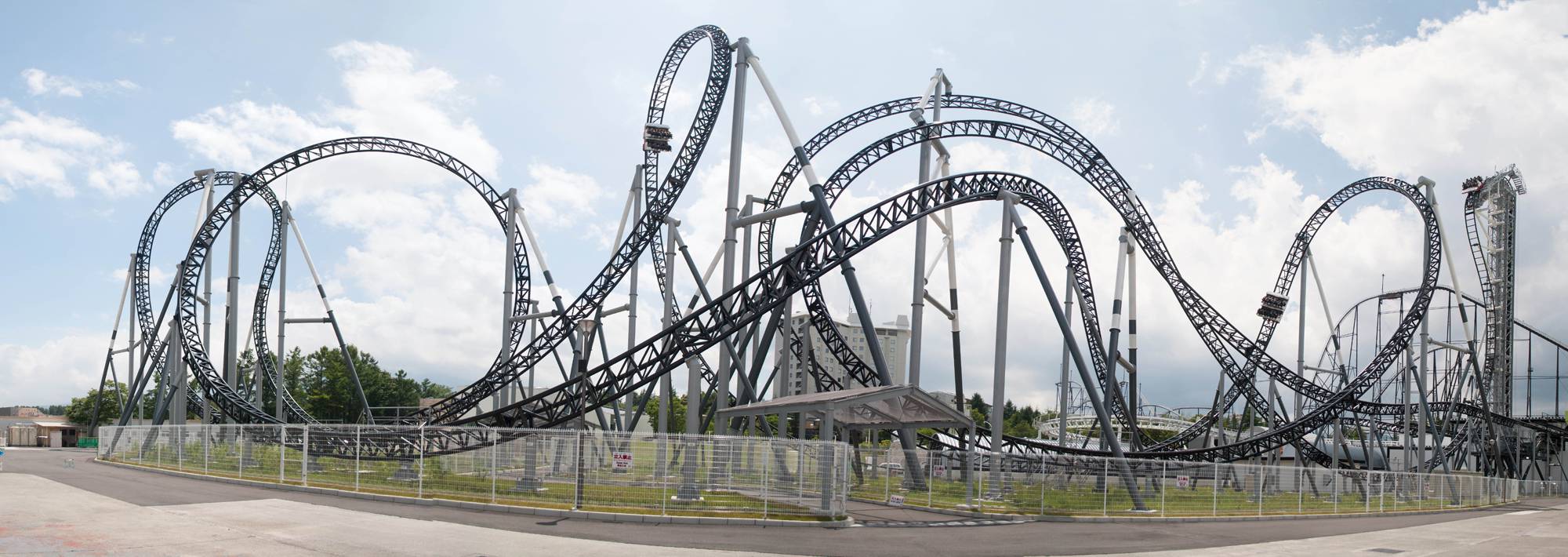 Кто из нас не знает, что такое "американские горки"? Машинка поднимается по крутому подъёму верх, и ... мчится в низ ! Без работающего двигателя  можно преодолевать некоторое расстояние. Вот и вам, уважаемые конструкторы, нужно построить дорогу с двумя "горками", по которой машинка проедет дальше без посторонней помощи. Важное условие - высота "горок" должна быть разной.№Критерии  оценкиБаллыОРИГИНАЛЬНОСТЬнеоригинальное решение (традиционное сидение) креативная идея (по описанию в патенте) креативная идея, воплощённая в  оригинальной конструкции0  баллов5  баллов10 баллов22СООТВЕТСТВИЕ модели  идее  (условиям и потребностям человека):  не соответствует внешним условиям и назначению;соответствует месту размещения, но не соответствует потребностям человека; удовлетворяет потребностям человека, но не соответствует месту размещения;соответствует и внешним условиям (месту) размещения, и потребностям человека 0  баллов10  баллов15  баллов20  баллов3УСТОЙЧИВОСТЬ конструкции:неустойчивая конструкцияустойчивая конструкция при определенных условияхустойчивая конструкция.0  баллов5  баллов10  баллов44ПРОЧНОСТЬ конструкции:не выдерживает ни одного спичечного коробка;выдерживает нагрузку в 1 спичечный коробок; выдерживает нагрузку в 2 спичечных коробка;выдерживает нагрузку в 3 спичечных коробка.0  баллов5  баллов10  балла15  баллаДополнительные функции конструкции оцениваются в 5 баллов за каждую (до трёх дополнительных функций)Дополнительные функции конструкции оцениваются в 5 баллов за каждую (до трёх дополнительных функций)Дополнительные функции конструкции оцениваются в 5 баллов за каждую (до трёх дополнительных функций)Максимальное количество баллов, которое может получить ученик в ходе процедуры оценивания, может равняться 70.Максимальное количество баллов, которое может получить ученик в ходе процедуры оценивания, может равняться 70.Максимальное количество баллов, которое может получить ученик в ходе процедуры оценивания, может равняться 70.КритерииПоказателиБаллы Соответствие техническому заданию.до 25Длина пробега  машинкидо 75Итого Максимальное количество100